megawoodstock 2023: SC Magdeburg gewinnt deutlich gegen den Dessau-Roßlauer HV 06 beim Vorbereitungsspiel im Rahmen des „megawoodstock on Tour“. Aschersleben, 08.08.2023Der Champions-League-Sieger SC Magdeburg traf beim Nachholspiel zum megawoodstock Handballfestival auf den Dessau-Roßlauer HV 06 und setzte sich in einem sehr temporeichen Spiel gegen den Fast-Aufsteiger und Zweitligisten dennoch deutlich mit 39:23 (19:10) durch. Über 1.200 Zuschauer sahen ein intensives und temporeiches Spiel, in dem sich beide Mannschaften nichts schenkten. Harte Zweikämpfe und zahlreiche Tore sorgten für ein tolles Spektakel. Die SCM-Fans waren im Ballhaus Aschersleben klar in der Überzahl, aber auch die mitgereisten Dessauer Fans sorgten für Stimmung in der Halle und feuerten ihre Mannschaft lautstark an. Dennoch konnten die Dessauer nicht an den Sieg gegen den SC DHfK Leipzig vom megawoodstock-Wochenende anknüpfen. Die Magdeburger waren am Ende treffsicherer, gingen früh in Führung und konnten mit ihrem gefürchteten Tempohandball viele Torchancen sicher verwandeln, insbesondere durch die überragende Leistung von Philipp Weber (7) und Matthias Musche (6). Auf Seiten des DRHV06 waren Timo Löser und Vincent Sohmann mit jeweils 4 Treffern die erfolgreichsten Werfer.„Das war ein guter Test, wir sind hochzufrieden mit dem deutlichen Sieg. Dessau ist eine wirklich gute Mannschaft, aber wir haben das fokussiert und gut gemacht. Mit dem guten Start und der frühen Führung haben wir direkt gezeigt, dass wir da sind und nicht mit uns spielen lassen wollen.“ Matthias Musche (Links Außen beim SC Magdeburg) „Wir haben heute ein paar Erkenntnisse gewonnen, dass jeder einzelne Spieler 120 % geben muss, damit wir eine ordentliche Leistung auf das Parkett bringen. Das haben wir bei megawoodstock gegen Leipzig geschafft. Daran müssen wir nun arbeiten. Beim Outdoorspiel gegen Leipzig war es dennoch ein tolles Erlebnis, draußen zu spielen, es ist eine coole Sache und das Event hat sich extrem weiterentwickelt. Vielleicht sind wir nächstes Jahr wieder dabei.“ Vincent Sohmann (Rückraum Mitte beim Dessau-Roßlauer HV 06)Als Warmup führten die Jugendtrainer des SC Magdeburg und der HC Aschersleben Alligators ein spezielles Handballtraining für Kinder durch. Mit kräftiger Unterstützung des Publikums wurden die Kinder mit verschiedenen Übungen spielerisch an den Handballsport herangeführt.Das Aufeinandertreffen beider Mannschaften fand als Nachholspiel des diesjährigen megawoodstock Open-Air Handballfestivals statt und diente für die Spieler als zusätzliche Vorbereitung für die kommende Saison.„Wir haben heute gegen den Champions-League-Sieger verloren und es nicht geschafft, unsere Stärken, die uns in der letzten Saison so stark gemacht haben, über 60 Minuten auf den Platz zu bringen. Unsere Leidenschaft, unser Tempo, all das hat nur aufgeblitzt und die individuelle Stärke von Magdeburg konnten wir heute einfach nicht verteidigen. Wir haben gesehen, dass wir noch viel zu tun haben, um an die Leistungen der letzten Saison anknüpfen zu können. Nichtsdestotrotz war megawoodstock eine tolle Erfahrung und Veranstaltung, uns hat es sehr gut gefallen und wir würden gerne wiederkommen.“Uwe Jungandreas (Cheftrainer beim Dessau-Roßlauer HV 06)„Eine überragende Atmosphäre, es hat Spaß gemacht hier zu spielen. Aber auch was die Dessauer abgerissen haben war wirklich schön. Sportlich stehen wir noch am Anfang der Vorbereitung, wir wollen das Ergebnis jetzt nicht unter- aber auch nicht überbewerten. Die Jungs haben das heute aber ganz seriös gelöst. Das megawoodstock war für uns ein schöner Auftakt. Die vielen strahlenden Kinderaugen beim Startraining zu sehen ist natürlich fantastisch.“Bennet Wiegert (Cheftrainer beim SC Magdeburg)Mit diesem zusätzlichen Spieltag ging das 6. megawoodstock erfolgreich zu Ende. Rund 3.000 Besucher erlebten an drei Tagen spannende Spiele, Stars zum Anfassen und zum gemeinsamen Trainieren und einen neuen Handball-Weltrekord.Eckdaten zum megawoodstock 2023Von Freitag, 21. Juli, bis Samstag, 22. Juli, wurde der Laga-Park an der Herrenbreite zur megawood®Arena. Bereits zum sechsten Mal verwandelte das megawoodstock die Ascherslebener Parkanlage in eine einzige Handball-Festmeile. Beim großen öffentlichen Ballsportturnier konnten zwei Tage lang Profis und Besucher aus Nah und Fern die besondere Open-Air-Atmosphäre auf dem einzigartigen megawood® Boden in der Ascherslebener Arena genießen.Entstanden ist das megawoodstock aus einer Idee des amtierenden DHB-Präsidenten Andreas Michelmann sowie des Organisators des megawoodstock und Geschäftsführers der NOVO-TECH Unternehmensgruppe Holger Sasse, ob man nicht auf dem nachhaltigen und kreislaufgeführten Terrassenbelag, den das Unternehmen herstellt, auch Handball spielen könnte. Neben den Spitzenspielen der Bundesliga und der regionalen Profimannschaften wurde das megawoodstock bisher stark durch das Hobbyturnier geprägt. Der 2018 neu eingeführte Weltrekordversuch und das Starttraining rücken den Nachwuchs in den Fokus. Erstmals wurde in diesem Jahr auf das Turnier verzichtet, um den Ballsportarten für Kinder mehr Raum zu geben. So wurden neben dem Handballtraining in diesem Jahr auch Basketball und Futsal auf dem Outdoor-Sportboden angeboten.Freitag, 21.07.2023Bereits am Freitag startete das Event mit zwei Handballspielen. Als Warm-up traff der HC Aschersleben auf den NHV Concordia Delitzsch 2010, zwei Mannschaften, die in der gleichen Liga spielen und sich auf Augenhöhe begegneten. Spannend bis zum Schluss endete das Spiel 17:17. Es folgte das Bundesligaderby vom SC DHfK Leipzig gegen den Dessau-Roßlauer HV 06. Der DRHV lieferte sich vor 1.500 Zuschauern ein packendes Duell mit den Leipzigern. Mit 25:21 setzten sich die Dessauer unter freiem Himmel durch. Trotz heftigen Regens kurz vor Spielbeginn sahen die Zuschauer ein spannendes und körperbetontes Spiel.Im Anschluss verwandelte die Liveband Tänzchentee und die Radio Brocken Show die Sportarena in eine große Outdoorparty. Samstag, 22.07.2023Am Samstag war Familientag in der megawood-Arena. Rund 200 Kinder trainierten gemeinsam mit den Profis des SC Magdeburg und dem Trainerduo Bennet Wiegert und Yves Grafenhorst. An der Basketball-Station führten Jugendtrainer von ALBA Berlin, unterstützt von Spielern der Aschersleben Tigers, in die Kunst des Korbwurfs ein. Von der DHB-Futsal-Nationalmannschaft erklärten Teammanager Lars Schepull und Spielanalyst Daniel Fredel den Kindern die Besonderheiten der neuen Trendsportart Futsal, die Fußball und Handball verbindet.An weiteren Stationen konnten die Kinder ihre Geschicklichkeit trainieren oder die Geschwindigkeit ihres Handballwurfes messen lassen. Unterstützt wurden sie dabei von ehemaligen Spielerinnen der Frauen-Nationalmannschaft des DHB und des örtlichen Handballvereins HC Aschersleben. Für die ganz Kleinen führte Adi, bekannt aus der DFF-Sendung „Mach’s mit, mach’s nach, mach’s besser“, ein Bambini-Training durch.Gekrönt wurde das Training mit einem neuen Weltrekord, bei dem die Torhüter des SCM noch einmal richtig gefordert wurden. Auch Trainer Wiegert versuchte sich im Tor. Unter Anleitung von Oliver Roggisch und Grit Jurack warfen die Kinder in einer Stunde 7.243 Mal auf ein Handballtor. Neben der guten Vorbereitung der Kinder im Startraining führten auch die optimierten Abläufe während der Durchführung zu diesem tollen Ergebnis. Beim letzten megawoodstock 2019 waren die damals erreichten 5.906 Würfe in 60 Minuten schon eine Sensation.Krönender Abschluss des Tages war das Konzert mit DIKKA dem rappenden Rhinozeros. Zu Supermami und Superpapi tanzten und rappten die Kids und brachten die megawood-Arena noch einmal richtig zum Beben.Dienstag, 08.08.2023Da der SC Magdeburg am eigentlichen Festivalwochenende nicht spielen konnte, wurde ein Nachholspiel vereinbart. Als „megawoodstock on Tour“ traf der Champions-League-Sieger auf den Dessau-Roßlauer HV 06. Die Dessauer konnten ihren Sieg gegen Leipzig vom megawoodstock-Wochenende nicht wiederholen. Über 1.200 Zuschauer sahen im Ballhaus Aschersleben ein temporeiches Spiel, das der SCM mit 39:23 deutlich für sich entscheiden konnte.Vor dem Spiel führten die Jugendtrainer des SC Magdeburg und des HC Aschersleben Alligators ein Kindertraining durch. Die teilnehmenden Kinder wurden spielerisch an den Handballsport herangeführt und kräftig durch das Publikum unterstützt.Zum Veranstalter NOVO-TECH und der Marke megawood®Seit 2005 stellt die NOVO-TECH den German Compact Composite (GCC) Holzwerkstoff und die daraus bestehenden megawood® Produkte her. Von der Terrassendiele bis zum Fassadensystem entwickelt und produziert die NOVO-TECH in Aschersleben alles unter einem Dach. Die Erfahrungen aus den Anwendungen als Terrassendecks fließen auch in die Entwicklung von festinstallierten und mobilen Sportdecks ein. Der megawood® Sportboden ist ein geprüfter, flächen­elastischer Universalsportboden für Aktivitäten im Freien. Der witterungsbeständige Oberbelag aus dem massiven polymergebundenen Holzwerkstoff kommt den Tritteigenschaften von Parkett in der Halle sehr nahe und eignet sich somit für alle Ballsportarten und auch als Eventdeck.Die langlebigen Produkte von megawood® ermöglichen ein gesundes und nachhaltiges Bauen auf höchstem Qualitätsniveau. Mit der Cradle to Cradle Certified® Gold Zertifizierung wird nicht nur die endlose Kreislauffähigkeit, sondern vor allem auch die Unbedenklichkeit aller Inhaltsstoffe bestätigt. In der Kategorie Materialgesundheit wurde sogar der Status PLATIN erreicht. GCC von NOVO-TECH ist damit eines der Top 20 unter den C2C-zertifizierten Baumaterialien weltweit und erfüllt die Kriterien für nachhaltiges Bauen und Green Building nach DGNB-System, LEED® und BREEAM®.Mehr Informationen auf: www.megawood.com | www.novo-tech.de Abdruck und BildmaterialEine Auswahl an Bildmaterial zu Ihrer Verwendung finden Sie in unserem Presseportal. Weiteres Bildmaterial oder angepasste Formate stellen wir auf Anfrage gerne bereit. Der Abdruck bzw. die Verwendung ist honorarfrei. Wir freuen uns über die Zusendung eines Belegexemplars.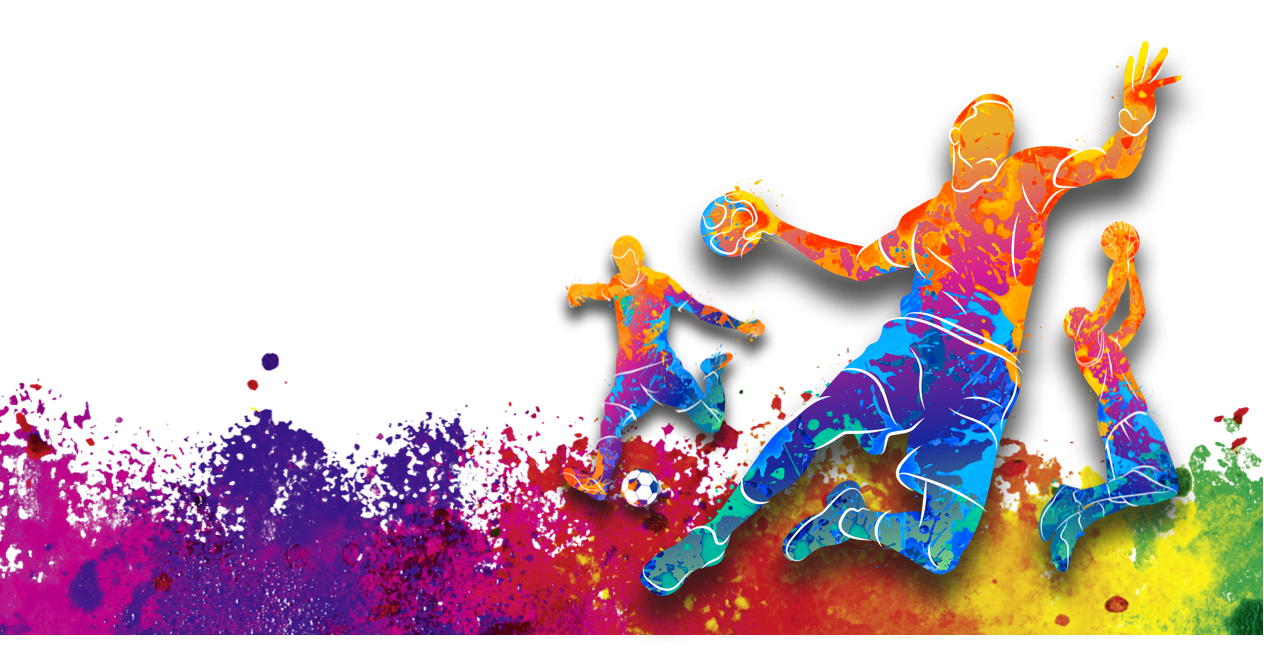 Pressportal megawoodstock: www.megawood-arena.de/presse PresseanfragenMarek JunghansHead of Marketing & Digital ExperienceNOVO-TECH Trading GmbH & Co. KGSiemensstraße 3106449 Aschersleben
Telefon: +49 (0) 3473 / 22 503 – 449
E-Mail: m.junghans@novo-tech.de